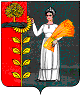 РОССИЙСКАЯ ФЕДЕРАЦИЯСОВЕТ ДЕПУТАТОВ СЕЛЬСКОГО ПОСЕЛЕНИЯНОВОЧЕРКУТИНСКИЙ СЕЛЬСОВЕТДОБРИНСКОГО МУНИЦИПАЛЬНОГО РАЙОНАЛИПЕЦКОЙ ОБЛАСТИ                                                   4-я-сессия II созываР Е Ш Е Н И Е08.12.2022                          с.Новочеркутино                          № 19-рсО  внесении изменений в Программу комплексного развития  транспортной инфраструктуры на территории сельского поселения Новочеркутинский сельсовет на 2018-2028 годыРассмотрев представленный администрацией сельского поселения Новочеркутинский сельсовет проект решения «О  внесении изменений в Программе комплексного развития  транспортной инфраструктуры на территории сельского поселения Новочеркутинский сельсовет на 2018-2028 годы», руководствуясь Федеральным законом от 06.10.2003 №131-ФЗ «Об общих принципах организации местного самоуправления в Российской Федерации», Уставом сельского поселения Новочеркутинский сельсовет, Совет депутатов сельского поселения Новочеркутинский сельсовет РЕШИЛ:        1. Принять изменения в Программу комплексного развития  транспортной инфраструктуры на территории сельского поселения Новочеркутинский сельсовет на 2018-2028 годы, принятую решением Совета депутатов сельского поселения Новочеркутинский сельсовет №122-рс от 26.12.2018.      2.Направить указанный нормативно-правовой акт главе сельского поселения для подписания и официального обнародования.     3.Настоящее решение вступает в силу со дня его официального обнародования и распространяется на правоотношения, возникшие с 1 января 2022 года. Председатель  Совета депутатов сельского поселения Новочеркутинский сельсовет                                                         Н.А.Сошкина.Приняты 	 Решением Совета депутатов сельского поселения Новочеркутинский сельсоветДобринского муниципального района№ 19 - рс от 08.12.2022 г.ИЗМЕНЕНИЯв Программу комплексного развития  транспортной инфраструктуры на территории сельского поселения Новочеркутинский сельсовет на 2018-2028 годыВнести в Программу комплексного развития  транспортной инфраструктуры на территории сельского поселения Новочеркутинский сельсовет на 2018-2028 годы, принятую решением Совета депутатов сельского поселения Новочеркутинский сельсовет №122-рс от 26.12.2018 следующие изменения:1.Программу комплексного развития системы транспортной инфраструктуры на территории сельского поселения Новочеркутинский сельсовет на 2018-2028 годы дополнить приложением №1, согласно приложению №1 к настоящему решению.Глава администрации сельского поселения Новочеркутинский сельсовет                                                      Е.Е.Зюзина.Приложение № 1к решению Совета депутатов сельского поселения Новочеркутинский сельсовет Добринского муниципального района Липецкой области № 19-рс от 08.12.2022Приложение №1 к Программе комплексного развития транспортной инфраструктуры на территории сельского поселения Новочеркутинский сельсовет на 2018-2028 годыГрафик выполнения мероприятий2022 год2022 год2022 год2022 год2022 год№Наименование мероприятиясрокисрокиОтветственный исполнитель№Наименование мероприятияначалаокончанияОтветственный исполнитель1Размещение дорожных знаков и указателей на улицах населённых пунктов01.01.202231.12.2022Глава администрации сельского поселения Новочеркутинский сельсовет2Реконструкция, ремонт, устройство твёрдого покрытия дорог и тротуаров:-ремонт участков автомобильной дороги по ул.Ленинская ж.д.ст.Хворостянка ;- устройство тротуара по ул.Ленинская ж.д.ст.Хворостянка.01.06.202230.09.2022Глава администрации сельского поселения Новочеркутинский сельсовет3Содержание автомобильных дорог общего пользования местного значения муниципального образования:- очистка дорог от снега;- грейдерование;- окашивание;- ямочный ремонт.01.01.202231.12.2022Глава администрации сельского поселения Новочеркутинский сельсовет2023 год2023 год2023 год2023 год2023 год1Размещение дорожных знаков и указателей на улицах населённых пунктов01.01.202331.12.2023Глава администрации сельского поселения Новочеркутинский сельсовет2Реконструкция, ремонт, устройство твёрдого покрытия дорог и тротуаров:-ремонт автомобильной дороги по ул.Димитрова, ул.Первомайская ж.д.ст.Хворостянка.01.06.202330.09.2023Глава администрации сельского поселения Новочеркутинский сельсовет3Содержание автомобильных дорог общего пользования местного значения муниципального образования:- очистка дорог от снега;- грейдерование;- окашивание;- ямочный ремонт.01.01.202331.12.2023Глава администрации сельского поселения Новочеркутинский сельсовет2024 год2024 год2024 год2024 год2024 год1Размещение дорожных знаков и указателей на улицах населённых пунктов01.01.202431.12.2024Глава администрации сельского поселения Новочеркутинский сельсовет2Реконструкция, ремонт, устройство твёрдого покрытия дорог и тротуаров:-ремонт автомобильной дороги по ул.Октябрьская,  ж.д.ст.Хворостянка;- ремонт участка автомобильной дороги по ул.Железнодорожная ж.д.ст.Хворостянка .01.06.202430.09.2024Глава администрации сельского поселения Новочеркутинский сельсовет3Содержание автомобильных дорог общего пользования местного значения муниципального образования:- очистка дорог от снега;- грейдерование;- окашивание;- ямочный ремонт.01.01.202431.12.2024Глава администрации сельского поселения Новочеркутинский сельсовет2025-2028 годы2025-2028 годы2025-2028 годы2025-2028 годы2025-2028 годы1Размещение дорожных знаков и указателей на улицах населённых пунктов.01.01.202531.12.2028Глава администрации сельского поселения Новочеркутинский сельсовет2Реконструкция, ремонт, устройство твёрдого покрытия автомобильных дорог и тротуаров сельского поселения.01.01.202531.12.2028Глава администрации сельского поселения Новочеркутинский сельсовет3Содержание автомобильных дорог общего пользования местного значения муниципального образования:- очистка дорог от снега;- грейдерование;- окашивание;- ямочный ремонт.01.01.202531.12.2028Глава администрации сельского поселения Новочеркутинский сельсовет